731052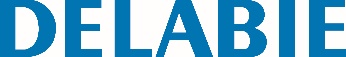 PREMIX SECURITNr: 731052 Opis do specyfikacjiCentralny mieszacz termostatyczny do cyrkulacji od 44°C do 58°C: Ochrona antyoparzeniowa. Regulacja wahań temperatury. Zawory zwrotne i filtry dostępne z zewnątrz bez demontażu mechanizmu. Możliwość przeprowadzenia dezynfekcji termicznej (przycisk na pokrętle). Wymienna głowica z samoregulującą komórką termostatyczną. Chromowany korpus z mosiądzu o wysokiej odporności. Maksymalna temperatura ciepłej wody: 85°C. Różnica temperatur wody ciepłej/wody zmieszanej: minimum 15°C. Różnica temperatur wody ciepłej/wody zimnej: minimum 40°C. Różnica ciśnień na wejściach: maksymalnie 1 bar (zalecane 0,5 bara). Minimalne/maksymalne ciśnienie: od 1 do 10 barów (zalecane od 1 do 5 barów). Przyłącze WC z lewej strony (czerwony pierścień) i WZ z prawej strony (niebieski pierścień). Wyjście wody zmieszanej w górę (fioletowy pierścień). Możliwość zmiany wyjścia wody zmieszanej w dół: wykręcić/zmienić miejsce zaślepki na górę, a wyjście wody zmieszanej w dół. 15% oszczędności energii: optymalna strata ciepła (w porównaniu z cyrkulacją 55°C i instalacji bez cyrkulacji 70°C). Zabezpieczenie i przedłużenie czasu eksploatacji instalacji. (CWU >65°C = czynnik przedwczesnego starzenia się instalacji). Ogranicznik temperatury maksymalnej z możliwością regulacji przez instalatora. Ograniczenie ryzyka oparzenia przez zmniejszenie temperatury na wyjściu produkcji ciepłej wody. 55 l/min - Z¾″. 